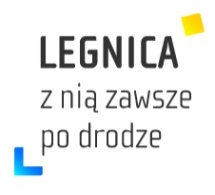 BR.0002. 6.2019. IIIProtokół Nr VI/19sesji Rady Miejskiej Legnicyz dnia 25 marca 2019 r. w godz. 1000 do 1325Sesję otworzył Przewodniczący Rady Miejskiej Legnicy Jarosław Rabczenko. Na stan 23 radnych, w sesji uczestniczyło 19 radnych. Nieobecni usprawiedliwieni radni Arkadiusz Baranowski, Jolanta Kowalczyk, Łukasz Laszczyński, Zbigniew Rogalski.Jest kworum i Rada może podejmować prawomocne decyzje. Lista obecności stanowi zał. nr 1 do protokołu.Przewodniczący powitał:Prezydenta Miasta Legnicy pana Tadeusza Krzakowskiego,zastępców Prezydenta Miasta Legnicy panią Jadwigę Zienkiewicz, pana Krzysztofa Duszkiewicza,Sekretarza Miasta pana Marka Białowąsa i Skarbnika Miasta panią Grażynę Nikodem                        – lista stanowi załącznik nr 2 do protokołu, dyrektorów Wydziałów Urzędu Miasta, kierowników jednostek organizacyjnych współpracujących z Radą, dyrektorów przedsiębiorstw, instytucji - lista stanowi zał. nr 3 i 4 do protokołu,przedstawicieli mass- mediów,mieszkańców miasta,internautów,wszystkich Radnych.Na wniosek Przewodniczącego Rada powołała sekretarzy obrad w składzie:Pana Ryszarda Kępę.Porządek obrad otrzymali wszyscy radni.Porządek obrad:Przyjęcie protokołu z sesji.Informacja o pracy Rady w okresie między sesjami.Raport z działalności Prezydenta Miasta Legnicy.Sprawozdanie Komendy Miejskiej Państwowej Straży Pożarnej w Legnicy za rok 2018                     – (druk – VI/1).Roczne Sprawozdanie z działalności Komendy Miejskiej Policji w Legnicy i Informacja o stanie porządku i bezpieczeństwa publicznego na terenie miasta Legnica w 2018 roku – (druk – VI/2).Ocena Stanu Sanitarnego Miasta Legnicy za rok 2018 – (druk – VI/3).Sprawozdanie z działalności Straży Miejskiej w Legnicy w 2018 r. – (druk – VI/4).Program gospodarowania odpadami komunalnymi – selektywna zbiórka wybranych frakcji odpadów – (druk – VI/5).Projekt uchwały w sprawie opłaty za korzystanie z wychowania przedszkolnego w publicznych przedszkolach i oddziałach przedszkolnych w szkołach podstawowych prowadzonych przez Miasto Legnica – (druk – 1/VI).Projekt uchwały w sprawie zasad Legnickiego Budżetu Obywatelskiego jako szczególnej formy konsultacji społecznych - (druk – 2/VI).Projekt uchwały w sprawie uchwalenia zmiany miejscowego planu zagospodarowania przestrzennego północnego terenu Zakładu Produkcji Wody położonego przy ul. Nowodworskiej w Legnicy – (druk – 3/VI).Projekt uchwały w sprawie wyrażenia zgody na najem lokalu użytkowego na czas oznaczony w drodze bezprzetargowej – (druk – 4/VI).Projekt uchwały w sprawie określenia rodzajów zadań z zakresu rehabilitacji zawodowej i społecznej osób niepełnosprawnych, które mogą być finansowane ze środków Państwowego Funduszu Rehabilitacji Osób Niepełnosprawnych w roku 2019 przez Miasto Legnica – (druk – 5/VI).Projekt uchwały w sprawie przekształcenia Zespołu Placówek Specjalnych w Legnicy poprzez zmianę siedziby i miejsca prowadzenia zajęć – (druk – 6/VI).Projekt uchwały w sprawie przekształcenia Szkoły Podstawowej Nr 6 im. Henryka Sienkiewicza w Legnicy poprzez likwidację oddziału przedszkolnego – (druk – 7/VI).Projekt uchwały w sprawie przekształcenia Szkoły Podstawowej Nr 19 w Legnicy poprzez likwidację oddziału przedszkolnego – (druk -8/VI).Projekt uchwały zmieniający uchwałę w sprawie ustalenia sieci prowadzonych przez Miasto Legnicę publicznych przedszkoli i oddziałów przedszkolnych w szkołach podstawowych – (druk – 9/VI).Projekt uchwały w sprawie ustalenia planu sieci publicznych szkół podstawowych prowadzonych przez Gminę Legnica oraz określenia granic ich obwodów – (druk – 10/VI).Interpelacje, zapytania i odpowiedzi.Komunikaty i sprawy różne.Przewodniczący poinformował, że Prezydent Miasta pismem z 14 marca 2019 r. nr PM.0002.11.2019.VII wniósł o wprowadzenie do porządku obrad Sprawozdania z realizacji Gminnego Programu Profilaktyki i Rozwiązywania Problemów Alkoholowych oraz Przeciwdziałania Narkomanii za rok 2018 – (druk - VI/6). Zaproponował rozpatrzenie sprawozdania w pkt. 9 porządku obrad.Ponadto pismem z 14 marca 2019 r. Nr PM.0002.12.2019.VII wniósł o wprowadzenie trzech projektów uchwał:Projektu uchwały o scalaniu i podziale nieruchomości – (druk - 11/VI). Zaproponował rozpatrzenie projektu uchwały w pkt. 20 porządku obrad.Projektu uchwały w sprawie uchwalenia miejscowego planu zagospodarowania przestrzennego obszaru położonego w rejonie ulicy Chojnowskiej i Ignacego Domejki – (druk – 12/VI) Zaproponował rozpatrzenie projektu uchwały w pkt. 21 porządku obrad. Projektu uchwały w sprawie przyjęcia gminnego programu oddziaływań korekcyjno-edukacyjnych dla osób stosujących przemoc w rodzinie na lata 2019-2022 – (druk – 13/VI). Zaproponował rozpatrzenie projektu uchwały w pkt. 22 porządku obrad.Przewodniczący poinformował, o tym że Komisja Kapituły i Statutu wniosła o wprowadzenie do porządku obrad następujących projektów uchwał:Projektu uchwały w sprawie nadania tytułu „Honorowy Obywatel Miasta Legnicy” w roku 2019 – (druk-14/VI).Przewodniczący postawił pod głosowanie wniosek o wprowadzenie do porządku obrad projektu uchwały w sprawie nadania tytułu „Honorowy Obywatel Miasta Legnicy” w roku 2019 – (druk-14/VI) i rozpatrzeniu go w pkt. 23 porządku obrad.Rada przyjęła wniosek stosunkiem głosów; za – 19, przeciwne – 0, wstrzymujące – 0.Projektu uchwały w sprawie przyznania „Nagrody Miasta Legnicy” w roku 2019 – (druk-15/VI).Przewodniczący postawił pod głosowanie wniosek o wprowadzenie do porządku obrad projektu uchwały w sprawie przyznania „Nagrody Miasta Legnicy” w roku 2019 – (druk-15/VI) i rozpatrzeniu go w pkt. 24 porządku obrad.Rada przyjęła wniosek stosunkiem głosów; za – 18, przeciwne – 0, wstrzymujące – 0.Projektu uchwały w sprawie przyznania odznaki „Zasłużony dla Legnicy” w roku 2019                       – (druk-16/VI).Przewodniczący postawił pod głosowanie wniosek o wprowadzenie do porządku obrad projektu uchwały w sprawie przyznania odznaki „Zasłużony dla Legnicy” w roku 2019 – (druk-16/VI) i rozpatrzeniu go w pkt. 25 porządku obrad.Rada przyjęła wniosek stosunkiem głosów; za – 19, przeciwne – 0, wstrzymujące – 0.Radny Andrzej Lorenc zgłosił wniosek formalny o zmianę porządku obrad, polegającą na przeniesieniu punktu Komunikaty i sprawy różne do pkt 10 porządku obrad.Sprzeciwu nie zgłoszono.Przewodniczący postawił pod głosowanie wniosek o zmianę porządku obrad, polegającą na przeniesieniu punktu Komunikaty i sprawy różne do pkt 10 porządku obrad.Rada przyjęła wniosek stosunkiem głosów: za – 17, przeciwne – 1, wstrzymujące – 0.Więcej uwag nie zgłoszono.Przystąpiono do realizacji przyjętego porządku obrad.Porządek obrad:Przyjęcie protokołu z sesji.Informacja o pracy Rady w okresie między sesjami.Raport z działalności Prezydenta Miasta Legnicy.Sprawozdanie Komendy Miejskiej Państwowej Straży Pożarnej w Legnicy za rok 2018                  – (druk – VI/1).Roczne Sprawozdanie z działalności Komendy Miejskiej Policji w Legnicy i Informacja o stanie porządku i bezpieczeństwa publicznego na terenie miasta Legnica w 2018 roku – (druk – VI/2).Ocena Stanu Sanitarnego Miasta Legnicy za rok 2018 – (druk – VI/3).Sprawozdanie z działalności Straży Miejskiej w Legnicy w 2018 r. – (druk – VI/4).Program gospodarowania odpadami komunalnymi – selektywna zbiórka wybranych frakcji odpadów – (druk – VI/5).Sprawozdanie z realizacji Gminnego Programu Profilaktyki i Rozwiązywania Problemów Alkoholowych oraz Przeciwdziałania Narkomanii za rok 2018 – (druk - VI/6).Komunikaty i sprawy różne.Projekt uchwały w sprawie opłaty za korzystanie z wychowania przedszkolnego w publicznych przedszkolach i oddziałach przedszkolnych w szkołach podstawowych prowadzonych przez Miasto Legnica – (druk – 1/VI).Projekt uchwały w sprawie zasad Legnickiego Budżetu Obywatelskiego jako szczególnej formy konsultacji społecznych - (druk – 2/VI).Projekt uchwały w sprawie uchwalenia zmiany miejscowego planu zagospodarowania przestrzennego północnego terenu Zakładu Produkcji Wody położonego przy ul. Nowodworskiej w Legnicy – (druk – 3/VI).Projekt uchwały w sprawie wyrażenia zgody na najem lokalu użytkowego na czas oznaczony w drodze bezprzetargowej – (druk – 4/VI).Projekt uchwały w sprawie określenia rodzajów zadań z zakresu rehabilitacji zawodowej i społecznej osób niepełnosprawnych, które mogą być finansowane ze środków Państwowego Funduszu Rehabilitacji Osób Niepełnosprawnych w roku 2019 przez Miasto Legnica – (druk – 5/VI).Projekt uchwały w sprawie przekształcenia Zespołu Placówek Specjalnych w Legnicy poprzez zmianę siedziby i miejsca prowadzenia zajęć – (druk – 6/VI).Projekt uchwały w sprawie przekształcenia Szkoły Podstawowej Nr 6 im. Henryka Sienkiewicza w Legnicy poprzez likwidację oddziału przedszkolnego – (druk – 7/VI).Projekt uchwały w sprawie przekształcenia Szkoły Podstawowej Nr 19 w Legnicy poprzez likwidację oddziału przedszkolnego – (druk -8/VI).Projekt uchwały zmieniający uchwałę w sprawie ustalenia sieci prowadzonych przez Miasto Legnicę publicznych przedszkoli i oddziałów przedszkolnych w szkołach podstawowych – (druk – 9/VI).Projekt uchwały w sprawie ustalenia planu sieci publicznych szkół podstawowych prowadzonych przez Gminę Legnica oraz określenia granic ich obwodów – (druk – 10/VI).Projekt uchwały o scalaniu i podziale nieruchomości – (druk -  11/VI).Projekt uchwały w sprawie uchwalenia miejscowego planu zagospodarowania przestrzennego obszaru położonego w rejonie ulicy Chojnowskiej i Ignacego Domejki w Legnicy– (druk – 12/VI).Projekt uchwały w sprawie przyjęcia gminnego programu oddziaływań korekcyjno-edukacyjnych dla osób stosujących przemoc w rodzinie na lata 2019 – 2022 – (druk – 13/VI).Projekt uchwały w sprawie nadania tytułu „Honorowy Obywatel Miasta Legnicy” w roku 2019 – (druk - 14/VI).Projekt uchwały w sprawie przyznania „Nagrody Miasta Legnicy” w roku 2019 – (druk – 15/VI).Projekt uchwały w sprawie przyznania odznaki „Zasłużony dla Legnicy” w roku 2019 – (druk – 16/VI).Interpelacje, zapytania i odpowiedzi.Ad. pkt 1. PRZYJĘCIE PROTOKOŁU Z SESJI.Przewodniczący poinformował, że protokół Nr 5 sesji z 25 lutego 2019 r. znajduje się do wglądu w Biurze Rady od dnia podpisania.Uwag nie zgłoszono.Przewodniczący zaproponował przyjęcie protokołu do akceptującej wiadomości Rady.Sprzeciwu nie zgłoszono.Rada przyjęła do akceptującej wiadomości protokół Nr 5 sesji, która odbyła się 25 lutego 2019 r.Ad. pkt 2. INFORMACJA O PRACY RADY W OKRESIE MIĘDZY SESJAMI.Informację nr 4/2019 za okres od 19 lutego 2019 r. do 20 marca 2019 r. otrzymali wszyscy radni. Uwag nie zgłoszono.Przewodniczący zaproponował przyjęcie „Informacji...” do akceptującej wiadomości Rady.Sprzeciwu nie zgłoszono.Rada przyjęła Informację o pracy Rady nr 4/2019 za okres od 19 lutego 2019 r. do 20 marca 2019 r. do akceptującej wiadomości.Informacja stanowi załącznik nr 5 do protokołuAd. pkt 3. RAPORT Z DZIAŁALNOŚCI PREZYDENTA MIASTA LEGNICY.Raport z działalności Prezydenta Miasta Legnicy od 16 lutego 2019 r. do 14 marca 2019 r. otrzymali wszyscy radni.Komisje nie omawiały raportu.Uwag nie zgłoszono.Przewodniczący zaproponował przyjęcie „Raportu...” do akceptującej wiadomości Rady.Sprzeciwu nie zgłoszono.Rada przyjęła Raport z działalności Prezydenta Miasta Legnicy od 16 lutego 2019 r. do 14 marca 2019 r. do akceptującej wiadomości.Raport stanowi załącznik nr 6 do protokołu.Ad. pkt 4. SPRAWOZDANIE KOMENDY MIEJSKIEJ PAŃSTWOWEJ STRAŻY POŻARNEJ W LEGNICY ZA ROK 2018 – (druk – VI/1).Sprawozdanie otrzymali wszyscy radni.Przewodniczący poinformował, że Komisja Edukacji, Kultury i Sportu pozytywnie zaopiniowała sprawozdanie, Komisja Rewizyjna przyjęła sprawozdanie do wiadomości, Komisje: Gospodarki i Budżetu i Finansów przyjęły sprawozdanie, Komisja Spraw Społecznych i Ekologii nie omawiała sprawozdania.Uwag nie zgłoszono.Przewodniczący zaproponował przyjęcie „Sprawozdania...” do akceptującej wiadomości Rady.Sprzeciwu nie zgłoszono.Rada przyjęła Sprawozdanie Komendy Miejskiej Państwowej Straży Pożarnej w Legnicy za rok 2018 do  - akceptującej wiadomości.Sprawozdanie stanowi załącznik nr 7 do protokołu.Ad. pkt 5. ROCZNE SPRAWOZDANIE Z DZIAŁALNOŚCI KOMENDY MIEJSKIEJ POLICJI W LEGNICY I INFORMACJA O STANIE PORZĄDKU I BEZPIECZEŃSTWA PUBLICZNEGO NA TERENIE MIASTA LEGNICA W 2018 ROKU – (druk – VI/2).Sprawozdanie otrzymali wszyscy radni.Przewodniczący poinformował, że Komisja Edukacji, Kultury i Sportu pozytywnie zaopiniowała sprawozdanie, Komisja Rewizyjna przyjęła sprawozdanie do wiadomości, Komisje Gospodarki i Finansów przyjęły sprawozdanie, Komisja Spraw Społecznych i Ekologii nie omawiała sprawozdania.Radny Maciej Kupaj zapytał, Komendanta Policji czy wpłynęły do Policji dodatkowe środki finansowe z miasta.Komendant Miejskiej Policji w Legnicy pan Leszek Zagórski – poinformował, że środki finansowe wpłynęły i będą realizowane.Więcej uwag nie zgłoszono.Przewodniczący zaproponował przyjęcie „Sprawozdania...” do akceptującej wiadomości Rady.Sprzeciwu nie zgłoszono.Rada przyjęła Roczne Sprawozdanie z działalności Komendy Miejskiej Policji w Legnicy i Informację o stanie porządku i bezpieczeństwa publicznego na terenie miasta Legnica w 2018 roku do - akceptującej wiadomości.Sprawozdanie stanowi załącznik nr 8 do protokołu.Ad. pkt 6. OCENA STANU SANITARNEGO MIASTA LEGNICY ZA ROK 2018 – (druk – VI/3).Informację otrzymali wszyscy radni.Przewodniczący poinformował, że Komisje Edukacji, Kultury i Sportu, Gospodarki i Budżetu i Finansów przyjęły informację. Komisja Rewizyjna przyjęła informację do wiadomości. Komisja Spraw Społecznych i Ekologii nie omawiała informacji.Uwag nie zgłoszono.Przewodniczący zaproponował przyjęcie „Oceny...” do akceptującej wiadomości Rady.Sprzeciwu nie zgłoszono.Rada przyjęła Ocenę stanu sanitarnego miasta Legnicy za rok 2018 - do akceptującej wiadomości.Ocena stanowi załącznik nr 9 do protokołu. Ad. pkt 7. SPRAWOZDANIE Z DZIAŁALNOŚCI STRAŻY MIEJSKIEJ W LEGNICY W 2018 r.              – (druk – VI/4).Sprawozdanie otrzymali wszyscy radni.Przewodniczący poinformował, że Komisja Edukacji, Kultury i Sportu pozytywnie zaopiniowała sprawozdanie, Komisja Rewizyjna przyjęła sprawozdanie do wiadomości, Komisje Gospodarki i Budżetu i Finansów przyjęły sprawozdanie, Komisja Spraw Społecznych i Ekologii nie omawiała sprawozdania.Uwag nie zgłoszono.Przewodniczący zaproponował przyjęcie „Sprawozdania...” do akceptującej wiadomości Rady.Sprzeciwu nie zgłoszono.Rada przyjęła Sprawozdanie z działalności Straży Miejskiej w Legnicy w 2018 r. - do akceptującej wiadomości.Sprawozdanie stanowi załącznik nr 10 do protokołu.Ad. pkt 8. PROGRAM GOSPODAROWANIA ODPADAMI KOMUNALNYMI – SELEKTYWNA ZBIÓRKA WYBRANYCH FRAKCJI ODPADÓW – (druk – VI/5).Materiał otrzymali wszyscy radni.Przewodniczący poinformował, że Komisja Rewizyjna zapoznała się z programem, Komisja Gospodarki przyjęła program, Komisja Budżetu i Finansów przyjęła program do wiadomości, Komisja Spraw Społecznych i Ekologii, Komisja Edukacji, Kultury i Sportu nie omawiały programu.Przewodniczący poprosił o przedstawienie wizualnej prezentacji „Programu…”.Pan Przemysław Rogowski dyrektor Wydziału Środowiska i Gospodarki Odpadami Urzędu Miasta Legnicy podczas wizualnej prezentacji omówił szczegółowo Program Gospodarowania Odpadami Komunalnym oraz zasady funkcjonowania selektywnej zbiorki odpadów.Przewodniczący podziękował za prezentację.Radny Maciej Kupaj zapytał, jaki procent odpadów odzyskiwany jest przez tzw. złomiarzy.Pan Przemysław Rogowski poinformował, że jest to około 9% odzyskanych środków do recyklingu.Radny Maciej Kupaj zapytał, czy został rozstrzygnięty przetarg na sortownię odpadów komunalnych.Zastępca Prezydenta Miasta Legnicy pani Jadwiga Zienkiewicz poinformowała, że przetarg jest przygotowywany i powinien być rozstrzygnięty w najbliższym czasie.Więcej uwag nie zgłoszono.Przewodniczący zaproponował przyjęcie „Programu...” do akceptującej wiadomości Rady.Sprzeciwu nie zgłoszono.Rada przyjęła Program gospodarowania odpadami komunalnymi – selektywna zbiórka wybranych frakcji odpadów - do akceptującej wiadomości.Program stanowi załącznik nr 11 do protokołu.Ad. pkt 9. SPRAWOZDANIE Z REALIZACJI GMINNEGO PROGRAMU PROFILAKTYKI I ROZWIĄZYWANIA PROBLEMÓW ALKOHOLOWYCH ORAZ PRZECIWDZIAŁANIA NARKOMANII ZA ROK 2018 – (druk - VI/6).Sprawozdanie otrzymali wszyscy radni.Przewodniczący poinformował, że Komisja Gospodarki przyjęła sprawozdanie, Komisja Budżetu i Finansów przyjęła do wiadomości sprawozdanie, pozostałe Komisje nie omawiały sprawozdania.Uwag nie zgłoszono.Przewodniczący zaproponował przyjęcie „Sprawozdania...” do akceptującej wiadomości Rady.Sprzeciwu nie zgłoszono.Rada przyjęła sprawozdanie z realizacji gminnego Programu Profilaktyki I Rozwiązywania Problemów Alkoholowych oraz Przeciwdziałania Narkomanii za rok 2018  - do akceptującej wiadomości.Sprawozdanie stanowi załącznik nr 12 do protokołu.Ad. pkt 10. KOMUNIKATY I SPRAWY RÓŻNE.Przewodniczący udzielił głosu mieszkańcowi Legnicy panu Adamowi Wierzbickiemu.Pan Adam Wierzbicki w swoim wystąpieniu poinformował, że w Legnicy powołano Fundację „Książę Henryk Pobożny – Obrońca Europy”, której został prezesem. Poinformował, że fundacja ma na celu zbieranie środków finansowych, ogłoszenie konkursu i doprowadzenie do postawienia pomnika Henryka Pobożnego na placu Słowiańskim.Przewodniczący udzielił głosu panu Leszkowi Buzdyganowi przewodniczącemu zakładowej „Solidarności” w Miejskim Przedsiębiorstwie Komunikacyjnym w Legnicy.Pan Leszek Buzdygan w swoim wystąpieniu przedstawił sytuację panującą w przedsiębiorstwie oraz oczekiwania płacowe kierowców MPK w kontekście wprowadzenia niefortunnie podjętej przez Radę uchwały o wprowadzeniu darmowych przejazdów autobusami MPK dla uczniów legnickich szkół, bez odpowiedniego zabezpieczenia środków finansowych dla pracowników.Przewodniczący udzielił głosu panu Zdzisławowi Bakinowskiemu prezesowi MPK w Legnicy.Pan Zdzisław Bakinowski Prezes MPK w Legnicy w swoim wystąpieniu poinformował, że od 5 marca prowadzone są rozmowy z pracownikami MPK, podczas których przedstawiona została sytuacja finansowa panująca w spółce. Zostały przedstawione zasady płacowe obowiązujące w spółce. Poinformował, że zaproponowano załodze podwyżkę wynagrodzeń na poziomie 400 i 350 zł., kosztem planowanych inwestycji w spółce. Jednocześnie zaznaczył, że nie stać spółki na dalsze ustępstwa wobec związkowców, którzy żądają podwyżek na poziomie 700 zł.Przewodniczący udzielił głosu panu Piotrowi Wegnerowi przedstawicielowi zakładowej „Solidarności” w MPK Legnica.Pan Piotr Wegner zwrócił się z prośbą do władz miasta o przekazanie dla MPK brakujących środków finansowych z miejskiej dotacji za ubiegły rok.Prezydent Miasta Legnicy pan Tadeusz Krzakowski poinformował, że cytat: „miasto jest w trakcie przygotowania przeprowadzenia audytu za rok ubiegły i na podstawie tego audytu, bo taka jest jedyna możliwa procedura w tym przypadku przekazania dopłaty. Taką dopłatę przekażemy, jeżeli z audytu wyjdzie, że taka dopłata za świadczenie usług przewozowych jest możliwa.(…). Audyt określi wysokość tej dotacji”. Koniec cytatu. Przewodniczący Rady pan Jarosław Rabczenko poinformował, że cytat; „w odpowiedzi na złożoną interpelację otrzymałem informację, że wynagrodzenie Rady Nadzorczej w MPK za rok 2018 wyniosło 186.613 zł. Brutto. Po pierwsze Rada Nadzorcza nie musi wcale pobierać takich wynagrodzeń. Po drugie nie musi obradować w 5 osobowym składzie, jak kodeks mówi, ponieważ może obradować w 3 osobowym składzie i jest to zgodne z prawem. Gdyby w tym przypadku kwotę, która pobiera Rada Nadzorcza podzielić na 200 zł., to wychodziło by, że 75 pracowników mogło by bez żadnej straty dla spółki te podwyżkę otrzymać (…). Ponadto nieprawdą jest, że Rada nie chce zadbać o miejską spółkę. ,,Oczywiście zadbamy, wielokrotnie deklarowałem, że gdy tylko taka sposobność się nadarzy to możemy to zrobić.  Jednak jest jedna przeszkoda., pan Prezydent nie dokonał zmiany budżetu i Rada nie może dokonać żadnych ruchów w budżecie. Jednak wierzę, że do takiej zmiany dojdzie”. Koniec cytatu.Pan Zdzisław Bakinowski Prezes MPK w Legnicy poinformował, że w 5 osobowej radzie jest dwóch członków z wyboru załogi.Prezydent Miasta Legnicy pan Tadeusz Krzakowski poinformował, że cytat: „5 osobowy skład Rady Nadzorczej jest konsekwencją rozporządzeń i możliwości prawnych, które są. Właściciel spółki nie odda większości w Radzie Nadzorczej innym podmiotom niż właścicielowi by zachować tę większość. W związku z tym skład 5 osobowy jest konsekwencją polityki, która jest stosowana”. Koniec cytatu.Radny Maciej Kupaj zapytał, dlaczego miasto nie składa wniosku na zakup autobusów ze środków Unii Europejskiej.Prezydent poinformował, cytat: „po przeprowadzonej analizie przedłożonych materiałów w kontekście zdarzenia, które miało miejsce, również z przyjęcia w styczniu przez państwa uchwały, postanowiłem nie składać tego wniosku. Po pierwsze, sytuacja spółki jest tak dzisiaj zagrożona z punktu widzenia straty, że spółka nie jest w stanie sama złożyć wniosku na zakup tych autobusów i nie może być beneficjentem, ponieważ jej strata powoduje, że nie może tego wziąć. Natomiast w przypadku gdyby to miasto wzięło, wówczas była by to pomoc publiczna i amortyzacja, będzie wpływać na sytuację firmy. My jesteśmy przygotowani do zakupu autobusów w następnej perspektywie w roku 2022, które w Wieloletniej Prognozie Finansowej zostały zapisane środki i w ramach programu, będziemy realizować zakup autobusów.(...). Natomiast dzisiaj staramy się zabezpieczyć finansowanie firmy w oparciu o te możliwości finansowe jaki mamy i w oparciu o bazę i majątek, którym dysponujemy”. Koniec cytatu.Więcej uwag nie zgłoszono.Przewodniczący poinformował, że Miejski Konserwator Zabytków Maria Tyzenhauz zwróciła się z wnioskiem o przeniesienie tematu przewidzianego w planie pracy Rady Miejskiej Legnicy w marcu 2019 r.,  na miesiąc kwiecień 2019 r. dotyczącego : „dotacji z budżetu miasta Legnicy na prace konserwatorskie, restauratorskie i roboty budowlane przy zabytku wpisanym do rejestru zabytków lub znajdującym się w gminnej ewidencji zabytków”. Powodem zmiany terminu jest przedłużająca się procedura weryfikacji wniosków oraz ocena komisji rekomendującej wnioski do objęcia dotacją.Pismo stanowi załącznik nr 13 do protokołu.Przypomniał radnym, że 27 marca 2019 r. w godzinach 10.00 – 14.00 w sali 226 Urzędu Miasta Legnicy odbędzie się szkolenia dla radnych Rady Miejskiej Legnicy nt. „Prawa i obowiązki radnego – niezbędnik pracy radnego w kadencji 2018-2023 wraz z omówieniem nowych instytucji.Ponadto poinformował, że zgodnie z przepisami ustawy o samorządzie gminnym radni są zobowiązani do złożenia oświadczenia majątkowego za rok 2018 wraz z kopią zeznania podatkowego w terminie do 30 kwietnia 2019 r. Oświadczenia proszę składać w Biurze Rady.Radny Maciej Kupaj zgłosił wniosek o przerwę w obradach.Sprzeciwu nie zgłoszono.Przewodniczący ogłosił przerwę w obradach.Po przerwie Przewodniczący wznowił obrady.Ad. pkt 11. PROJEKT UCHWAŁY W SPRAWIE OPŁATY ZA KORZYSTANIE Z WYCHOWANIA PRZEDSZKOLNEGO W PUBLICZNYCH PRZEDSZKOLACH I ODDZIAŁACH PRZEDSZKOLNYCH W SZKOŁACH PODSTAWOWYCH PROWADZONYCH PRZEZ MIASTO LEGNICA – (druk – 1/VI).Projekt uchwały otrzymali wszyscy radni.Przewodniczący poinformował, że wszystkie Komisje pozytywnie zaopiniowały projekt uchwały. Uwag nie zgłoszono.Przewodniczący postawił pod głosowanie projekt uchwały.Rada podjęła uchwałę Nr VI/94/19 w sprawie opłaty za korzystanie z wychowania przedszkolnego w publicznych przedszkolach i oddziałach przedszkolnych w szkołach podstawowych prowadzonych przez Miasto Legnica – stosunkiem głosów: za – 16, przeciwne – 0, wstrzymujące – 0.Uchwała stanowi załącznik nr 14 do protokołu.Ad. pkt 12. PROJEKT UCHWAŁY W SPRAWIE ZASAD LEGNICKIEGO BUDŻETU OBYWATELSKIEGO JAKO SZCZEGÓLNEJ FORMY KONSULTACJI SPOŁECZNYCH                       - (druk – 2/VI).Projekt uchwały wraz z autopoprawką z 20 marca 2019 r. otrzymali wszyscy radni.Przewodniczący poinformował, że wszystkie Komisje pozytywnie zaopiniowały projekt uchwały. Radny Maciej Kupaj zgłosił wniosek do projektu uchwały i poprosił o przerwę w obradach celem skserowania wniosku i udostępnienia go radnym.Sprzeciwu nie zgłoszono.Przewodniczący ogłosił przerwę w obradach.Po przerwie Przewodniczący wznowił obrady.Radny Maciej Kupaj - odczytał i złożył wniosek o zmianę treści projektu uchwały w sprawie zasad Legnickiego Budżetu Obywatelskiego jako szczególnej formy konsultacji społecznych o treści:Zmianie ulega § 1 pkt 5., które otrzymują brzmienie: ZTOP-należy przez to rozumieć Zespól Technicznej Oceny Projektów składających się z przedstawicieli Gminy Legnicą, spółdzielni mieszkaniowych, organizacji pozarządowych, rad seniorów, rad młodzieży oraz  Rady Miejskiej Legnicy, powołanych przez Prezydenta Miasta Legnicy,Zmianie ulega § 3 ust. 1., które otrzymują brzmienie: Wartość projektów wynosi co najmniej 0,6% wydatków gminy zawartych w ostatnim przedłożonym sprawozdaniu z wykonania budżetu.W § 3 dodaje się ust. 4 w brzmieniu: Smrodki, o których mowa w §3 ust. 1. dzielone są według zasady; 85% kwoty przeznacza się na pulę środków obszarowych, 15% kwoty na pulę środków okołomiejskich. W § 3 dodaje się ust. 5 w brzmieniu: Pula smrodków na projekty obszarowe jest dzielona równomiernie na wszystkie obszary.W § 3 dodaje się ust. 6 w brzmieniu: Projektem okołomiejskimi jest projekt, który dotyczy potrzeb mieszkańców więcej niż jednej dzielnicy.Zmianie ulega § 4 ust. 3, który otrzymuje brzmienie: lider może do dnia publikacji listy projektów, o których mowa w § 10 ust. 3, podjąć decyzję o wycofaniu projektu lub w porozumieniu z Liderem/Liderami innego/innych projektu/projektów zdecydować o połączeniu dowolnej ilości projektów w jeden. Warunkiem połączenia projektów jest wskazanie jednego lidera połączonych projektów.Zmianie ulega § 5 ust. 4, który otrzymuje brzmienie: do projektu musi być dołączona lista podpisów mieszkańców popierających projekt, zawierająca co najmniej 10 podpisów, w tym podpis Lidera, wg wzoru stanowiącego załącznik nr 2 do niniejszej uchwały. Dopuszcza się dołączenie elektronicznego zobrazowania (skanu) listy.Zmianie ulega § 9 ust. 3, który otrzymuje brzmienie: Najpóźniej po upływie 3 dni od rozpatrzenia ostatniego odwołania przez prezydenta Legnicy na stronie lbo. Legnica.eu oraz w Biuletynie Informacji Publicznej Urzędu Miejskiego Legnica publikowana jest ostateczna lista projektów, które będą poddane pod głosowanie w danej edycji LBO.Zmianie ulega § 9 ust. 3, który otrzymuje brzmienie: jeżeli dwa lub więcej projektów uzyska tę samą liczbę głosów, a pula uniemożliwia realizację ich wszystkich, wybiera się ten z większą kwotą, jeśli kwoty są równe, o wyborze projektu decyduje większa liczba oddanych Spkt. Jeśli te punkty są równe o wyborze decyduje większa liczba oddanych 4pkt. jeśli te punkty są równe. O wyborze projektu decyduje większa liczba oddanych 3pkt. Jeśli te punkty są równe, o wyborze projektu decyduje większa liczba oddanych 2pkt.Zmianie ulega § 10 ust. 5, który otrzymuje brzmienie: każdy mieszkaniec Legnicy może: Rozdysponować przy projekcie lub projektach 5 punktów na projekty obszarowe i 1 punkt na projekt okołomiejskie. Rozdysponowanie mniejszej ilości punktów nie powoduje nieważności głosu. Punkty nie podlegają  podziałowi na ułamki;głosować jednokrotnie na dowolny projekt z dowolnego obszaru oraz okołomiejski, podając swoje imię i nazwisko, adres zamieszkania oraz znaki wymagane przez system do głosowania Zmiana zał. Nr 1 do uchwały poprzez podanie w lewym górnym rogu pola na dane lidera.Kopia wniosku stanowi załącznik nr 15 do protokołuRadna Joanna Śliwińska–Łokaj - zapytała wnioskodawcę, o to, że we wniosku w pkt 2. proponuje pan zwiększenie wydatków z 0,5% do 0,6% ,czy wyliczyliście jaka to będzie kwota zwiększenia, skąd weźmiemy na to pieniądze oraz dlaczego została zwiększona.Radny Maciej Kupaj poinformował, cytat: „05% budżetu, to jest kwota około 500 tys. zł., w dużym uproszczeniu .te 500 tys. zł. i te 500 tys. zł. ma być skierowane na ten jeden projekt okołomiejski, dlatego jest podniesienie. Z racji tego, że zamiast 11 projektów obszarowych, mamy dodatkowo jeden okołomiejski, dlatego chciałem zwiększyć ilość środków, po to żeby ten projekt okołomiejski nie zabierał środków projektom obszarowym”. Koniec cytatu. Prezydent Miasta Legnicy pan Tadeusz Krzakowski poinformował, że cytat: „skala zaproponowanych zmian jest zaskakująca. Od miesiąca rozmawiamy o tym projekcie na komisjach i na żadnej komisji w których uczestniczyłem, nie był zgłaszany żaden wniosek, dotyczący tych wniosków ,które tutaj w dniu dzisiejszym zostały sformułowane. Powiem tak, znowu jesteśmy stawiani przed wyborem, sytuacją, która burzy ideę tej uchwały, która była złożona pod obrady komisji i dzisiejszej Rady. Proponowane zmiany spowodują , taką sytuację, że państwo będziecie przyjmować  zupełnie inny projekt uchwały jaki został przedłożony.  Ponadto w proponowanym wniosku jest szereg licznych wad i nieprawidłowości. Chociażby taka jak 10 podpisów, ponieważ, ustawodawca określa to procentową ilością mieszkańców, która w danym obszarze zamieszkuje i nie może to być określona liczba.(…). Poza tym wprowadza pan tu pojęcie dzielnic, których u nas nie ma, są tylko obszary. (…). Moja opinia w tym zakresie jest taka aby odrzucić proponowane zmiany do tej uchwały i aby Rada przyjęła uchwałę w kształcie przedłożonym”. Koniec cytatu.Radny Jan Szynalski – zaapelował do wszystkich, aby wszelkie zmiany do projektów uchwal były zgłaszane i omawiane na komisjach Rady, a nie zgłaszane bez konsultacji na sesji w ostatniej chwili.Radny Ryszard Kępa zgłosił wniosek formalny o zamknięcie dyskusji.Radny Maciej Kupaj zgłosił wniosek przeciwny.Przewodniczący postawił pod głosowanie wniosek formalny o zamknięcie dyskusji.Rada przyjęła wniosek stosunkiem głosów: za: - 16, przeciwne – 2, wstrzymujące – 1.Przewodniczący postawił pod głosowanie wniosek zgłoszony przez radnego Macieja Kupaja.Rada nie przyjęła wniosku stosunkiem głosów: za – 6, przeciwne – 10, wstrzymujące – 3.Radny Maciej Kupaj zgłosił wniosek o zdjęcie z porządku obrad projektu uchwały.Radny Ryszard Kępa zgłosił wniosek przeciwny. Przewodniczący postawił pod głosowanie wniosek o zdjęcie z porządku obrad projektu uchwały.Rada nie przyjęła wniosku stosunkiem głosów: za – 8, przeciwne – 9, wstrzymujące – 1.Przewodniczący postawił pod głosowanie projekt uchwały w sprawie zasad Legnickiego Budżetu Obywatelskiego jako szczególnej formy konsultacji społecznych - (druk – 2/VI) wraz z autopoprawką.Rada podjęła uchwałę Nr VI/95/19 w sprawie zasad Legnickiego Budżetu Obywatelskiego jako szczególnej formy konsultacji społecznych - wraz z autopoprawką – stosunkiem głosów: za – 11, przeciwne – 2, wstrzymujące – 5.Uchwała stanowi załącznik nr 16 do protokołu.Ad. pkt 13. PROJEKT UCHWAŁY W SPRAWIE UCHWALENIA ZMIANY MIEJSCOWEGO PLANU ZAGOSPODAROWANIA PRZESTRZENNEGO PÓŁNOCNEGO TERENU ZAKŁADU PRODUKCJI WODY POŁOŻONEGO PRZY UL. NOWODWORSKIEJ W LEGNICY – (druk – 3/VI).Projekt uchwały otrzymali wszyscy radni.Przewodniczący poinformował, że Komisja Budżetu i Finansów przyjęła do wiadomości projekt uchwały, pozostałe Komisje pozytywnie zaopiniowały projekt uchwały. Uwag nie zgłoszono.Przewodniczący postawił pod głosowanie projekt uchwały w sprawie uchwalenia zmiany miejscowego planu zagospodarowania przestrzennego północnego terenu Zakładu Produkcji Wody położonego przy ul. Nowodworskiej w Legnicy – (druk – 3/VI).Rada podjęła uchwałę Nr VI/96/19 w sprawie uchwalenia zmiany miejscowego planu zagospodarowania przestrzennego północnego terenu Zakładu Produkcji Wody położonego przy ul. Nowodworskiej w Legnicy – stosunkiem głosów: za – 18, przeciwne – 0, wstrzymujące – 0.Uchwała stanowi załącznik nr 17 do protokołu.Ad. pkt 14. PROJEKT UCHWAŁY W SPRAWIE WYRAŻENIA ZGODY NA NAJEM LOKALU UŻYTKOWEGO NA CZAS OZNACZONY W DRODZE BEZPRZETARGOWEJ – (druk – 4/VI).Projekt uchwały otrzymali wszyscy radni.Przewodniczący poinformował, że Komisja Spraw Społecznych i Rodziny nie omawiała projektu, pozostałe Komisje pozytywnie zaopiniowały projekt uchwały. Uwag nie zgłoszono.Przewodniczący postawił pod głosowanie projekt uchwały w sprawie wyrażenia zgody na najem lokalu użytkowego na czas oznaczony w drodze bezprzetargowej – (druk – 4/VI).Rada podjęła uchwałę Nr VI/97/19 w sprawie wyrażenia zgody na najem lokalu użytkowego na czas oznaczony w drodze bezprzetargowej – stosunkiem głosów: za – 14, przeciwne – 1, wstrzymujące – 3.Uchwała stanowi załącznik nr 18 do protokołu.Ad. pkt 15. PROJEKT UCHWAŁY W SPRAWIE OKREŚLENIA RODZAJÓW ZADAŃ Z ZAKRESU REHABILITACJI ZAWODOWEJ I SPOŁECZNEJ OSÓB NIEPEŁNOSPRAWNYCH, KTÓRE MOGĄ BYĆ FINANSOWANE ZE ŚRODKÓW PAŃSTWOWEGO FUNDUSZU REHABILITACJI OSÓB NIEPEŁNOSPRAWNYCH W ROKU 2019 PRZEZ MIASTO LEGNICA – (druk – 5/VI).Projekt uchwały otrzymali wszyscy radni.Przewodniczący poinformował, że Komisja Spraw Społecznych i Rodziny nie omawiała projektu, pozostałe Komisje pozytywnie zaopiniowały projekt uchwały. Uwag nie zgłoszono.Przewodniczący postawił pod głosowanie projekt uchwały w sprawie określenia rodzajów zadań z zakresu rehabilitacji zawodowej i społecznej osób niepełnosprawnych, które mogą być finansowane ze środków Państwowego Funduszu Rehabilitacji Osób Niepełnosprawnych w roku 2019 przez Miasto Legnica – (druk – 5/VI).Rada podjęła uchwałę Nr VI/98/19 w sprawie określenia rodzajów zadań z zakresu rehabilitacji zawodowej i społecznej osób niepełnosprawnych, które mogą być finansowane ze środków Państwowego Funduszu Rehabilitacji Osób Niepełnosprawnych w roku 2019 przez Miasto Legnica – stosunkiem głosów: za - 18, przeciwne – 0, wstrzymujące – 0.Uchwała stanowi załącznik nr 19 do protokołu.Ad. pkt 16. PROJEKT UCHWAŁY W SPRAWIE PRZEKSZTAŁCENIA ZESPOŁU PLACÓWEK SPECJALNYCH W LEGNICY POPRZEZ ZMIANĘ SIEDZIBY I MIEJSCA PROWADZENIA ZAJĘĆ                             – (druk – 6/VI).Projekt uchwały otrzymali wszyscy radni.Przewodniczący poinformował, że Komisja Spraw Społecznych i Rodziny nie omawiała projektu, pozostałe Komisje pozytywnie zaopiniowały projekt uchwały. Uwag nie zgłoszono.Przewodniczący postawił pod głosowanie projekt uchwały w sprawie przekształcenia Zespołu Placówek Specjalnych w Legnicy poprzez zmianę siedziby i miejsca prowadzenia zajęć – (druk – 6/VI).Rada podjęła uchwałę Nr VI/99/19 w sprawie przekształcenia Zespołu Placówek Specjalnych w Legnicy poprzez zmianę siedziby i miejsca prowadzenia zajęć – stosunkiem głosów: za – 16, przeciwne – 0, wstrzymujące – 0.Uchwała stanowi załącznik nr 20 do protokołu.Ad. pkt 17. PROJEKT UCHWAŁY W SPRAWIE PRZEKSZTAŁCENIA SZKOŁY PODSTAWOWEJ NR 6 IM. HENRYKA SIENKIEWICZA W LEGNICY POPRZEZ LIKWIDACJĘ ODDZIAŁU PRZEDSZKOLNEGO  – (druk – 7/VI).Projekt uchwały otrzymali wszyscy radni.Przewodniczący poinformował, że Komisja Spraw Społecznych i Rodziny nie omawiała projektu, pozostałe Komisje pozytywnie zaopiniowały projekt uchwały. Uwag nie zgłoszono.Przewodniczący postawił pod głosowanie projekt uchwały w sprawie przekształcenia Szkoły Podstawowej Nr 6 im. Henryka Sienkiewicza w Legnicy poprzez likwidację oddziału przedszkolnego – (druk – 7/VI).Rada podjęła uchwałę Nr VI/100/19 w sprawie przekształcenia Szkoły Podstawowej Nr 6 im. Henryka Sienkiewicza w Legnicy poprzez likwidację oddziału przedszkolnego – stosunkiem głosów: za – 18, przeciwne – 0, wstrzymujące – 0.Uchwała stanowi załącznik nr 21 do protokołu.Ad. pkt 18. PROJEKT UCHWAŁY W SPRAWIE PRZEKSZTAŁCENIA SZKOŁY PODSTAWOWEJ NR 19 W LEGNICY POPRZEZ LIKWIDACJĘ ODDZIAŁU PRZEDSZKOLNEGO – (druk -8/VI).Projekt uchwały otrzymali wszyscy radni.Przewodniczący poinformował, że Komisja Spraw Społecznych i Rodziny nie omawiała projektu, pozostałe Komisje pozytywnie zaopiniowały projekt uchwały. Uwag nie zgłoszono.Przewodniczący postawił pod głosowanie projekt uchwały w sprawie przekształcenia Szkoły Podstawowej Nr 19 w Legnicy poprzez likwidację oddziału przedszkolnego – (druk -8/VI).Rada podjęła uchwałę Nr VI/101/19 w sprawie przekształcenia Szkoły Podstawowej Nr 19 w Legnicy poprzez likwidację oddziału przedszkolnego – stosunkiem głosów: za – 18,                 przeciwne – 0,Uchwała stanowi załącznik nr 22 do protokołu.Ad. pkt 19 PROJEKT UCHWAŁY ZMIENIAJĄCY UCHWAŁĘ W SPRAWIE USTALENIA SIECI PROWADZONYCH PRZEZ MIASTO LEGNICĘ PUBLICZNYCH PRZEDSZKOLI I ODDZIAŁÓW PRZEDSZKOLNYCH W SZKOŁACH PODSTAWOWYCH – (druk – 9/VI).Projekt uchwały otrzymali wszyscy radni.Przewodniczący poinformował, że Komisja Spraw Społecznych i Rodziny nie omawiała projektu, pozostałe Komisje pozytywnie zaopiniowały projekt uchwały. Uwag nie zgłoszono.Przewodniczący postawił pod głosowanie projekt uchwały w sprawie ustalenia sieci prowadzonych przez Miasto Legnicę publicznych przedszkoli i oddziałów przedszkolnych w szkołach podstawowych – (druk – 9/VI).Rada podjęła uchwałę Nr VI/102/19 w sprawie ustalenia sieci prowadzonych przez Miasto Legnicę publicznych przedszkoli i oddziałów przedszkolnych w szkołach podstawowych – stosunkiem głosów: za – 18, przeciwne – 0, wstrzymujące – 0.Uchwała stanowi załącznik nr 23 do protokołu.Ad. pkt 20. PROJEKT UCHWAŁY W SPRAWIE USTALENIA PLANU SIECI PUBLICZNYCH SZKÓŁ PODSTAWOWYCH PROWADZONYCH PRZEZ GMINĘ LEGNICA ORAZ OKREŚLENIA GRANIC ICH OBWODÓW – (druk – 10/VI).Projekt uchwały otrzymali wszyscy radni.Przewodniczący poinformował, że Komisja Spraw Społecznych i Rodziny nie omawiała projektu, pozostałe Komisje pozytywnie zaopiniowały projekt uchwały. Uwag nie zgłoszono.Przewodniczący postawił pod głosowanie projekt uchwały w sprawie ustalenia planu sieci publicznych szkół podstawowych prowadzonych przez Gminę Legnica oraz określenia granic ich obwodów                       – (druk – 10/VI).Rada podjęła uchwałę Nr VI/103/19 w sprawie ustalenia planu sieci publicznych szkół podstawowych prowadzonych przez Gminę Legnica oraz określenia granic ich obwodów – stosunkiem głosów: za – 17, przeciwne – 0, wstrzymujące – 1.Uchwała stanowi załącznik nr 24 do protokołu.Ad. pkt 21. PROJEKT UCHWAŁY O SCALANIU I PODZIALE NIERUCHOMOŚCI – (druk - 11/VI).Projekt uchwały otrzymali wszyscy radni.Przewodniczący poinformował, że Komisja Gospodarki i Budżetu i Finansów pozytywnie zaopiniowały projekt uchwały, pozostałe Komisje nie omawiały projektu.Uwag nie zgłoszono.Przewodniczący postawił pod głosowanie projekt uchwały o scalaniu i podziale nieruchomości                  – (druk -  11/VI).Rada podjęła uchwałę Nr VI/104/19 o scalaniu i podziale nieruchomości – stosunkiem głosów: za – 17, przeciwne – 0, wstrzymujące – 1.Uchwała stanowi załącznik nr 25 do protokołu.Ad. pkt 22. PROJEKT UCHWAŁY W SPRAWIE UCHWALENIA MIEJSCOWEGO PLANU ZAGOSPODAROWANIA PRZESTRZENNEGO OBSZARU POŁOŻONEGO W REJONIE ULICY CHOJNOWSKIEJ I IGNACEGO DOMEJKI  W LEGNICY – (druk – 12/VI).Projekt uchwały otrzymali wszyscy radni.Przewodniczący poinformował, że Komisja Gospodarki i Budżetu i Finansów pozytywnie zaopiniowały projekt uchwały, pozostałe Komisje nie omawiały projektu.Uwag nie zgłoszono.Przewodniczący postawił pod głosowanie projekt uchwały w sprawie uchwalenia miejscowego planu zagospodarowania przestrzennego obszaru położonego w rejonie ulicy Chojnowskiej i Ignacego Domejki w Legnicy– (druk – 12/VI).Rada podjęła uchwałę Nr VI/105/19 w sprawie w sprawie uchwalenia miejscowego planu zagospodarowania przestrzennego obszaru położonego w rejonie ulicy Chojnowskiej i Ignacego Domejki w Legnicy – stosunkiem głosów: za – 16, przeciwne – 0, wstrzymujące – 1.Uchwala stanowi załącznik nr 26 do protokołu.Ad. pkt 23. PROJEKT UCHWAŁY W SPRAWIE PRZYJĘCIA GMINNEGO PROGRAMU ODDZIAŁYWAŃ KOREKCYJNO-EDUKACYJNYCH DLA OSÓB STOSUJĄCYCH PRZEMOC W RODZINIE NA LATA 2019 – 2022 – (druk – 13/VI).Projekt uchwały otrzymali wszyscy radni.Przewodniczący poinformował, że Komisja Gospodarki i Budżetu i Finansów pozytywnie zaopiniowały projekt uchwały, pozostałe Komisje nie omawiały projektu.Uwag nie zgłoszono.Przewodniczący postawił pod głosowanie projekt uchwały w sprawie przyjęcia gminnego programu oddziaływań korekcyjno-edukacyjnych dla osób stosujących przemoc w rodzinie na lata 2019 – 2022 – (druk – 13/VI).Rada podjęła uchwałę Nr VI/106/19 w sprawie przyjęcia gminnego programu oddziaływań korekcyjno-edukacyjnych dla osób stosujących przemoc w rodzinie na lata 2019 – 2022 – stosunkiem głosów: za – 18, przeciwne – 0, wstrzymujące – 0.Uchwała stanowi załącznik nr 27 do protokołu.Ad. pkt 24. PROJEKT UCHWAŁY W SPRAWIE NADANIA TYTUŁU „HONOROWY OBYWATEL MIASTA LEGNICY” W ROKU 2019 – (druk - 14/VI).Projekt uchwały otrzymali wszyscy radni.Komisje nie omawiały projektu.Wiceprzewodnicząca Komisji Kapituły i Statutu radna Bogumiła Słomczyńska – poinformowała, że Komisja Kapituły i Statutu na posiedzeniu w dniu 22 marca 2019 r. postanowiła zarekomendować do tytułu „Honorowy Obywatel Miasta Legnicy” w 2019 roku. Pana Wojciecha Kowalika.Uwag nie zgłoszono.Przewodniczący postawił pod głosowanie projekt uchwały projekt uchwały w sprawie nadania tytułu „Honorowy Obywatel Miasta Legnicy” w roku 2019 – (druk - 14/VI).Rada podjęła uchwałę Nr VI/107/19 w sprawie nadania tytułu „Honorowy Obywatel Miasta Legnicy” w roku 2019 – stosunkiem głosów: za – 18, przeciwne – 0, wstrzymujące – 0.Uchwała stanowi załącznik nr 28 do protokołu. Ad. pkt 25. PROJEKT UCHWAŁY W SPRAWIE PRZYZNANIA „NAGRODY MIASTA LEGNICY” W ROKU 2019 – (druk – 15/VI).Projekt uchwały otrzymali wszyscy radni.Komisje nie omawiały projektu.Wiceprzewodnicząca Komisji Kapituły i Statutu radna Bogumiła Słomczyńska – poinformowała, że Komisja Kapituły i Statutu na posiedzeniu w dniu 22 marca 2019 r. postanowiła zarekomendować do „Nagrody Miasta Legnicy” w roku 2019: Koło Polskiego Związku Byłych Więźniów Politycznych Hitlerowskich Więzień i Obozów Koncentracyjnych w Legnicy.Towarzystwo Miłośników Legnicy „Pro Legnica”.Uwag nie zgłoszono.Przewodniczący postawił pod głosowanie projekt uchwały w sprawie przyznania „Nagrody Miasta Legnicy” w roku 2019 – (druk – 15/VI).Rada podjęła uchwałę Nr VI/108/19 w sprawie przyznania „Nagrody Miasta Legnicy” w roku 2019– stosunkiem głosów: za – 18, przeciwne – 0, wstrzymujące – 0.Uchwała stanowi załącznik nr 29 do protokołu.Ad. pkt 26. PROJEKT UCHWAŁY W SPRAWIE PRZYZNANIA ODZNAKI „ZASŁUŻONY DLA LEGNICY” W ROKU 2019 – (druk – 16/VI).Projekt uchwały otrzymali wszyscy radni.Komisje nie omawiały projektu.Wiceprzewodnicząca Komisji Kapituły i Statutu radna Bogumiła Słomczyńska – poinformowała, że Komisja Kapituły i Statutu na posiedzeniu w dniu 22 marca 2019 r. postanowiła zarekomendować do odznaki „Zasłużony dla Legnicy” w roku 2019, następujące osoby i podmioty: 1) Chór Madrygał Legnickiego Centrum Kultury.2) Pani Halina Jakubowska.3) Pan Zbigniew Kraska.4) Legnicki Klub „Gazety Polskiej" im. majora Władysława Dybowskiego ps. „Przemyski".5) Miejski Klub Sportowy Miedź Legnica S.A.6) Pan Marek Mojecki.7) Pan Jerzy Skupień.8) Pan Adam Soborski.9) Stowarzyszenie Legnica Aktywnie i Kreatywnie.10) Pan Krzysztof Strynkowski.11) Pani Barbara Szewczyk-Stańko.12) Pan Włodzimierz Tulejko.13) Pan Janusz Wawrzyszko.14) Pan Robert Żeleźny.Uwag nie zgłoszono.Przewodniczący postawił pod głosowanie projekt uchwały w sprawie przyznania odznaki „Zasłużony dla Legnicy” w roku 2019 – (druk – 16/VI).Rada podjęła uchwałę Nr VI/109/19 w sprawie przyznania odznaki „Zasłużony dla Legnicy” w roku 2019– stosunkiem głosów: za – 17, przeciwne – 0, wstrzymujące – 0.Uchwala stanowi załącznik nr 30 do protokołu.Ad. pkt 27. INTERPELACJE, ZAPYTANIA I ODPOWIEDZI.Uwag nie zgłoszono.W związku z wyczerpaniem porządku obrad Przewodniczący Rady Jarosław Rabczenko zamknął 6 sesję Rady Miejskiej Legnicy.Protokółował:Janusz SiczekLegnica, dnia 02.04.2019 r.PRZEWODNICZĄCY RADYJarosław Rabczenko